                                                 Curriculum Vitae             სახელი:  ანა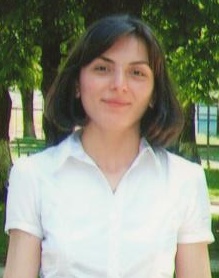 გვარი:  გიგაურიდაბადების თარიღი: 18.12.1983ოჯახური მდგომარეობა: დაოჯახებულიმის.:  ქ. თელავი, დავით რექტორის I შეს. №13ტელ.: (+995) 595 103 503 e-mail: anagigauri@yahoo.comგანათლება:2009 – 2012                                                       თელავის     სახელმწიფო უნივერსიტეტი, განათლების დოქტორის აკადემიური ხარისხი. 2009 – 2010                                                       Erasmus Mundus External Cooperation Window for Georgia, Armenia and Azerbaijan, სადოქტორო პროგრამის მონაწილე, A.T.E.I /არისტოტელეს უნივერსიტეტი, სალონიკი, საბერძნეთი. განხორციელებული კვლევა: „Oral Interaction and Oral Discourse in University English for Specific Purposes (ESP) Classrooms“.     2005-2007                                                          თელავის სახელმწიფო უნივერსიტეტი, ფილოლოგიის მაგისტრის აკადემიური ხარისხი.                                           2001-2005                                                          თელავის სახელმწიფო უნივერსიტეტი, ინგლისური  ენისა და ლიტერატურის ბაკალავრიატი.მუშაობის გამოცდილება:2022 – დღემდე                                                თელავის სახელმწიფო უნივერსიტეტი,                                                                                             ასოცირებული პროფესორი (ინგლისური ენის                                                                                                  სწავლების მეთოდიკის მიმართულებით) 2013 – 2022                                                        თელავის სახელმწიფო უნივერსიტეტი,                                                                                             ასისტენტ-პროფესორი ინგლისური ენისა და                                                                              ლიტერატურის მიმართულებით 2016 (3-14 ოქტომბერი)                                       მოწვეული ლექტორი საბაკალავრო და სამაგისტრო პროგრამებზე (‘Erasmus Mundus + international staff mobility for teaching’ ფარგლებში) თეორიული და გამოყენებითი ლინგვისტიკის დეპარტამენტი, ინგლისური ენის ფაკულტეტი, არისტოტელეს უნივერსიტეტი,  სალონიკი, საბერძნეთი.2010 – 2013                                               თელავის სახელმწიფო უნივერსიტეტი, ინგლისური ენის მოწვეული მასწავლებელი განვლილი ტრენინგები: 2021 (24, 25, 26, 30 ნოემბერი)        ტრენერთა ტრენინგი “LOVEDISTANCE”განხორციელდა პროექტის “LOVE.DIST@NCE” და “Erasmus +” ფარგლებში, ბარსელონა, ესპანეთი.2021 (1-15 თებერვალი)                      ტრენერთა ტრენინგი “Video as a learning tool for remote emergency teachers” განხორციელდა პროექტის “PRINTeL” და “Erasmus +” ფარგლებში, პორტოს უნივერსიტეტი, პორტუგალია 2020 (7-8 მაისი)                               “Active learning in the flipped classroom“ განხორციელდა პროექტის “PRINTeL” და “Erasmus +” ფარგლებში. 2019 (8-14 თებერვალი)                               „Blended/Hybrid Leaning“ განხორციელდა პროექტის “PRINTeL” და “Erasmus +” ფარგლებში. 2018 (12-16 ნოემბერი)                             “Video as a learning tool for Teachers and Students”, პორტოს უნივერსიტეტის მიერ ორგანიზებული, პორტო, პორტუგალია. 2017  (7-9 დეკემბერი)                                         University of North Texas და Know How Training Center-ის მიერ ორგანიზებული ტრენინგი: “Quanitative Research Methods in Social Sciences”, თელავი, საქართველო2017 (10-14 ოქტომბერი)                                გაიარა „სკოლის ახალგაზრდული ჯგუფების მხარდაჭერა ეფექტური და მდგრადი გადაწყვეტილებებისათვის“ ფარგლებში ჩატარებული “სამოქმედო კვლევის” ტრენინგი  (World Vision Georgia, The European Union for Georgia, ააიპ სამოქალაქო განვითარების ინსტიტუტი) თელავი, საქართველო2017  (3 ოქტომბერი)                     ტრენინგი:    „ ტრადიციულიდან ქსელურ ინტერაქტიურ აუდიტორიამდე“ (მეცნიერებისა და ინოვაციების საერთაშორისო ფესტივალი, თელავის სახელმწიფო უნივერსიტეტი, თელავი, საქართველო)2017  (27 ივლისი)                                    ტრენინგი: “21-ე საუკუნის სწავლების მეთოდები, ტრენერი: მაია გონაშვილი, თელავი, საქართველო. 2016  (27 ივლისი)                                    ტრენინგი: “21st century Teaching Methods” University of North Texas, Know How Training Center, თელავი, საქართველო. 2016  (12-13 აპრილი)                                    ჩაატარა ტრენინგი: „აკადემიური პერსონალის პროფესიული განვითარება სპეციალური საჭიროებების მქონე სტუდენტების მომსახურეობის გაუმჯობესების მიზნით“ (თელავის სახელმწიფო უნივერსიტეტი, თელავი, საქართველო)2016  (20 მაისი)                                    გაიარა ტრენინგ-კურსი: „ინტერპერსონალური ურთიერთობების გამოყენებითი ასპექტები უმაღლეს საგანმანათლებლო სივრცეში“ (ი. გოგებაშვილის სახ. თელავის სახელმწიფო უნივერსიტეტი, თელავი, საქართველო)2012 (5 აპრილი)                                           ტრენინგი ადგილობრივი თვითმმართველობის საფუძვლებში, პრეზენტაციების უნარ-ჩვევებსა და პროექტის მართვაში (ჯიპა, ფონდი ღია საზოგადოება საქართველო).გაცვლით პროგრამებში და საერთაშორისო პროექტებში მონაწილეობა:2021 - დღემდე                                                 მკვლევარი/ტრენერი ევროკომისიის მიერ დაფინანსებულ ERASMUS + CBHE პროექტში LOVE DISTANCE – (სწავლის ოპტიმიზაცია და აკადემიური ჩართულობა დისტანციური სწავლებისა და სწავლის მეშვეობით).2018 – 2021                                    მკვლევარი/ტრენერი ევროკომისიის მიერ დაფინანსებულ ERASMUS + CBHE პროექტში PRINTeL – (ცვლილება საკლასო ოთახში: ინოვაციური სწავლა-სწავლების ხელშეწყობა და სტუდენტთა გამოცდილების გაზრდა აღმოსავლეთ პარტნიორობის ქვეყნებში).                                                         2017                                                    მკვლევარი/ტრენერი Erasmus + საერთაშორისო პროექტის “Developing Programs for access of disadvantaged groups of people and regions to higher education” (DARE)  2016 (ოქტომბერი)                                        Erasmus Mundus + international staff mobility for teaching, თეორიული და გამოყენებითი ლინგვისტიკის დეპარტამენტი, ინგლისური ენის ფაკულტეტი, არისტოტელეს უნივერსიტეტი,  სალონიკი, საბერძნეთი.2009 – 2010                                                       Erasmus Mundus External Cooperation Window for Georgia, Armenia and Azerbaijan, სადოქტორო პროგრამის მონაწილე, A.T.E.I /არისტოტელეს უნივერსიტეტი, სალონიკი, საბერძნეთი.განხორციელებული ტრენინგები:2021 (1,2,5 აპრილი)                      “ვიდეო - როგორც სწავლის ინსტრუმენტი დისტანციურ რეჟიმში მომუშავე მასწავლებლებისთვის”, ტრენინგი აკადემიური პერსონალისთვის, იაკობ გოგებაშვილის თელავის სახელმწიფო უნივერსიტეტი, თელავი, საქართველო (ტრენერები: ა. გიგაური, შ. ჭკადუა)2021 (28-30 აპრილი)                      “ვიდეო - როგორც სწავლის ინსტრუმენტი დისტანციურ რეჟიმში მომუშავე მასწავლებლებისთვის”, ტრენინგი აკადემიური პერსონალისთვის, იაკობ გოგებაშვილის თელავის სახელმწიფო უნივერსიტეტი, თელავი, საქართველო (ტრენერები: ა. გიგაური, შ. ჭკადუა)2020 (4-5 მაისი)                               “ვიდეო - სწავლებისა და სწავლის ინსტრუმენტი”, ტრენინგი აკადემიური პერსონალისთვის, იაკობ გოგებაშვილის თელავის სახელმწიფო უნივერსიტეტი, თელავი, საქართველო (ტრენერები: ა. გიგაური, შ. ჭკადუა)2019 (1-7 მარტი)                               “ვიდეო - სწავლებისა და სწავლის ინსტრუმენტი”, ტრენინგი აკადემიური პერსონალისთვის, იაკობ გოგებაშვილის თელავის სახელმწიფო უნივერსიტეტი, თელავი, საქართველო (ტრენერები: ა. გიგაური, შ. ჭკადუა)2019 (1-7 თებერვალი)                               “ვიდეო - სწავლებისა და სწავლის ინსტრუმენტი”, ტრენინგი აკადემიური პერსონალისთვის, იაკობ გოგებაშვილის თელავის სახელმწიფო უნივერსიტეტი, თელავი, საქართველო (ტრენერები: ა. გიგაური, შ. ჭკადუა)2017 (12-13 აპრილი)                               “აკადემიური პერსონალის პროფესიული განვითარება სპეციალური საჭიროების მქონე სტუდენტების მომსახურეობის გაუმჯობესების მიზნით”, ტრენინგი ჩატარადა პროექტ “Developing Programs for Access of Disadvantaged Groups of People and Regions to Higher Education“, იაკობ გოგებაშვილის თელავის სახელმწიფო უნივერსიტეტი, თელავი (ტრენერები: ა. გიგაური, შ. ძამუკაშვილი)კონფერენციები: 2022 (7 ოქტომბერი)                                მეოთხე საერთაშორისო კონფერენცია „განათლება, კვლევა, პრაქტიკა“, თელავი საქართველო (მომხსენებელი, თემა: “ დარგობრივი ინგლისური ენის შემსწავლელი სტუდენტების დამოკიდებულება მასწავლებლის მიერ მშობლიური ენის გამოყენებასთან დაკავშირებით”)2021 (30 დეკემბერი)                                  მერვე საერთაშორისო კონფერენცია „Global Congress on Contemporary Sciences & Advancements Hosted online“, ტოკიო, იაპონია. (მომხსენებელი, თემა: “Developing English Language Teaching Strategies For Students With Learning Disabilities ”)2021 (26-27 ოქტომბერი)                              საერთაშორისო კონფერენცია "Developments in Applied Sciences and Humanities", ტიმისოარა, რუმინეთი. (მომხსენებელი, თემა: RENDERING ENGLISH MODAL VERBS INTO THE RUSSIAN TRANSLATION) 2021 (15 ივლისი)                                           საერთაშორისო კონფერენცია “Scientific, Educational & Humanitarian Advancements“ სამსუნი, თურქეთი. (მომხსენებელი, თემა: Vocative expressions in dialect and peculiarities of their translation from Georgian into English) 2021 (22-23 მაისი)                             მეთერთმეტე საერთაშორისო კვლევითი კონფერენცია              “Education, Language and Literature”, IBSU, თბილისი, საქართველო, (მომხსენებელი, თემა: Peculiarities of Translation of Blessing and Cursing Used in Dialect (Case of Translation from Georgian into English) 2021 (16 აპრილი)                                           სამეცნიერო კონფერენცია “ენათა განვითარების აქტუალური ტენდენციები და პერსპექტივები გლობალურ მსოფლიოში“ თელავი, საქართველო. (მომხსენებელი, თემა: მიმართვა ლიტერატურულ ტექსტში და მისი თარგმნის თავისებურებები (ქართული და ინგლისური ენების მასალაზე დაყრდნობით) 2020 (10 სექტემბერი - 15 დეკემბერი)  საერთაშორისო კონფერენცია “BRIDGE TO SCIENCE: RESEARCH WORKS“, სან ფრანცისკო, კალიფორნია, აშშ. (მომხსენებელი, თემა: “THE LINGUISTIC PECULIARITIES OF PANDEMIC POSTERS”)  2020 (2 მაისი)                                           მეათე საერთაშორისო კვლევითი  კონფერენცია “Education, Language and Literature” (online), IBSU, თბილისი, საქართველო. (მომხსენებელი, თემა: SPECIFICS OF TRANSLATING ONLINE NEWS HEADLINES FROM GEORGIAN INTO ENGLISH) 2019  (30 დეკემბერი)                            სამეცნიერო კონფერენცია „თარგმანი ციფრულ საუკუნეში“, თელავი, საქართველო (მონაწილე, თემა: “ახალი ამბების თარგმნის თავისებურებები”)2019  (6 ივნისი)                                           პოფესორ-მასწავლებელთა და დოქტორანტთა XXI (77-ე) სამეცნიერო კონფერენცია, თელავი, საქართველო. (მონაწილე, თემა: “The study of adjective types in culture articles”).2018  (20 დეკემბერი)                            სამეცნიერო კონფერენცია „იდიომები ინდოევროპულ ენებში“, თელავი, საქართველო (მონაწილე, თემა: „კომუნიკაციის გამომხატველი ინგლისურენოვანი იდიომების სემანტიკური ასპექტები“). 2018  (28 თებერვალი)                                  მეორე საერთაშორისო კონფერენცია “Bridge to Science: Research Works” სან-ფრანცისკო, კალიფორნია, აშშ. (მონაწილე, თემა: “Teaching ESP to public administration students”)2018 (28 თებერვალი)                                 მეხუთე საერთაშორისო კონფერენცია “Science and Practice: a new level of integration in the modern world” შეფილდი, ბრიტანეთი (მონაწილე, თემა: “Assessing Public Administration Students’ Speaking Performance while Teaching ESP”)2017 (20-21 ნოემბერი)                                                                   საერთაშორისო სამეცნიერო კონფერენცია “Inclusive Education – research, learning, teaching and student support” თბილისი, საქართველო. (მომხსენებელი, თემა: „Teaching English to Students with Learning Disabilities: Developing Writing Skills“).2017 (1-2 მაისი)                                                                  მეორე საერთაშორისო კონფერენცია “Higher Education – New Technologies and Innovations” ქუთაისი, საქართველო. (მონაწილე, თემა:Teaching English Idioms at the University Level)2017 (21-23 აპრილი)                                                                  მეშვიდე საერთაშორისო კონფერენცია “Education, Language and Literature”, IBSU, თბილისი, საქართველო. (მომხსენებელი, თემა: ESP Needs Analysis of Public Administration Students)                                        2015                                                                 მესამე საერთაშორისო სამეცნიერო კონფერენცია “კულტურათაშორისი დიალოგები“, თელავი, საქართველო. (მომხსენებელი, თემა: Attitudes towards Teachers’ Code Switching in Grammar Classes,)                                               2012                                                                   მეორე საერთაშორისო კონფერენცია “Education, English Language Teaching, English Language and Literature in English”, IBSU, თბილისი, საქართველო. (მომხსენებელი)                                               2011 (19 მარტი)                                                                  პირველი საერთაშორისო კონფერენცია “Education, English Language Teaching, English Language and Literatures in English”, IBSU, თბილისი, საქართველო. (მომხსენებელი)                                              2010                                                                    საერთაშორისო კონფერენცია “Teaching Foreign                                                                                                               language and Their Problems of Development”,                                                                                                  (მომხსენებელი), განჯა, აზერბაიჯანი.პუბლიკაციები/სამეცნიერო შრომები/ბროშურები/რიდერები: 2022                                             “ დარგობრივი ინგლისური ენის შემსწავლელი სტუდენტების დამოკიდებულება მასწავლებლის მიერ მშობლიური ენის გამოყენებასთან დაკავშირებით”, მეოთხე საერთაშორისო სამეცნიერო კონფერენციის „განათლება, კვლევა, პრაქტიკა“ შრომები, თელავი, საქართველო. ISSN 2449-23372021 (30 დეკემბერი)                                     “Developing English Language Teaching Strategies For Students With Learning Disabilities ” (DOI: https://doi.org/10.17605/OSF.IO/WUPV8) მერვე საერთაშორისო კონფერენციის „Global Congress on Contemporary Sciences & Advancements Hosted online“ მასალები, ტოკიო, იაპონია. (თანაავტორი: შ. ძამუკაშვილი)2021                                                                   წიგნი: „Innovative And Technology-Enhanced Teaching And Learning - Teacher’s Handbook“, ERASMUS+ PRINTEL PROJECT, ერევანი, სომხეთი (თანაავტორები: ვიმ ვან პეტეგემ, კრის ვან კირ, უოტერ ვან დერ ჰოვენ, კონსტანტინ მულიარჩიკ, არუსიაკ აბრაჰამიან, ნინო ძამუკაშვილი, კარენ თრჩუნიან). 2021 (26-27 ოქტომბერი)                              RENDERING ENGLISH MODAL VERBS INTO THE RUSSIAN TRANSLATION, საერთაშორისო კონფერენციის "Developments in Applied Sciences and Humanities"“ მასალები. ტიმისოარა, რუმინეთი.2021 (22-23 მაისი)                            Peculiarities of Translation of Blessing and Cursing Used in Dialect (Case of Translation from Georgian into English), მეთერთმეტე საერთაშორისო კვლევითი კონფერენციის “Education, Language and Literature” მასალები, IBSU,“ თბილისი, საქართველო. 2021 (15 ივლისი)                              “Vocative expressions in dialect and peculiarities of their translation from Georgian into English”,             საერთაშორისო კონფერენციის „International Conference on Scientific, Educational & Humanitarian Advancements“ მასალები. სამსუნი, თურქეთი.2020                                                                 “THE LINGUISTIC PECULIARITIES OF PANDEMIC POSTERS”, (DOI: http://doi.org/10.15350/L_2/7) საერთაშორისო კონფერენციის “BRIDGE TO SCIENCE: RESEARCH WORKS“ მასალები, B & M Publishing, სან ფრანცისკო, კალიფორნია, აშშ. http://www.bmpublgroup.com/assets/research-article_l2_7_60.pdf 2020 (2 მაისი)                                 “SPECIFICS OF TRANSLATING ONLINE NEWS HEADLINES FROM GEORGIAN INTO ENGLISH” მეათე საერთაშორისო კვლევითი  კონფერენციის “Education, Language and Literature” მასალები, IBSU, თბილისი, საქართველო.2018                                                                  “Developing and Adapting Teaching Materials for Speaking” (ბროშურა - ISBN 978-9941-26-177-0), გამომცემლობა „UNIVERSAL“, თბილისი, საქართველო2018                                                                   “Literary Genre and Literary Text Interpretation ” - Reader.2018                                                                   “British and American Customs and Traditions” - Reader.2018                                                                “Teaching ESP to Public Administration Students”, სამეცნიერო-კვლევითი ჟურნალი: “Scientific enquiry in the contemporary world: theoretical basics and innovative approach” 12th edition, 2018. B & M Publishing, სან ფრანცისკო, კალიფორნია, აშშ. 2017                                                                  Teaching English Idioms at the University Level, მეორე საერთაშორისო კონფერენციის “Higher Education – New Technologies and Innovations” მასალები. ქუთაისი, საქართველო.        2015                                                                  Attitudes towards Teachers’ Code Switching in Grammar Classes, “კულტურათაშორისი დიალოგები III შრომები“, თელავი, საქართველო. (გვ.128-133)                                               2013                                                                   When and How to Treat Speaking Errors/Mistakes?                                                                                           საერთაშორისო სამეცნიერო ჟურნალი                                                                                               „ინტელექტი“, 3(47), თბილისი. (გვ. 40-41)   2012                                                                   “Professional English Law” – Supplementary materials for ESP (Law)2012                                                                   “A Brief History of Britain” - Reader.2012                                                                   “A Brief History of the United States of America” - Reader.2012                                                                  მონოგრაფია: საუბრის უნარ-ჩვევების                                                                            განვითარების სტრატეგიები                                                                                                                დარგობრივი ინგლისური ენის სწავლებაში                                                                  (ინგლისური ენა უმაღლესი საგანმანათლებლო                                                                    დაწესებულების სამართლის სპეციალობის                                                               სტუდენტთათვის), საგამომცემლო სახლი ემ                                                                               პი ჯი, თბილისი. ISBN 978-9941-9302-0-12012                                                                  სადისერტაციო ნაშრომი: საუბრის უნარ-                                                                                                                ჩვევების განვითარების სტრატეგიები                                                                                                                დარგობრივი ინგლისური ენის სწავლებაში                                                                  (ინგლისური ენა უმაღლესი საგანმანათლებლო                                                                    დაწესებულების სამართლის სპეციალობის                                                                           სტუდენტთათვის), ი. გოგებაშვილის                                                                           სახელობის თელავის სახელმწიფო                                                                            უნივერსიტეტი, თელავი, საქართველო. 2012                                                                 ტერმინოლოგიის და ლექსიკის შერჩევის გზები დარგობრივი ინგლისური ენის სწავლების დროს, საერთაშორისო სამეცნიერო ჟურნალი „ინტელექტი“, 3(44), თბილისი. (გვ. 34-36)2012                                                                 საუბრის უნარ-ჩვევების განვითარების  სტრატეგიები დარგობრივი (სამართლის) ინგლისური ენის სწავლებაში, საერთაშორისო სამეცნიერო ჟურნალი „ინტელექტი“, 3(44), თბილისი. (გვ. 37-39)2012                                                                  „ქართული საწყისისა და ინგლისური ინფინიტივის შედარებითი ანალიზი“, საერთაშორისო სამეცნიერო ჟურნალი „ინტელექტი“, 2(43), თბილისი. (გვ.179-181)2012                                                                    „ქართული საწყისისა და ინგლისური გერუნდივის შეპირისპირებითი ანალიზი“, საერთაშორისო სამეცნიერო ჟურნალი „ინტელექტი“, 2(43), თბილისი. (გვ.182-184)2012                                                                   “Traditional and contemporary methods of teaching speaking in ESP classes”, სამეცნიერო რეფერირებადი ჟურნალი „ენა და კულტურა“, № 7, ქუთაისი. (გვ. 242-246)                  2012                                                                   “Teachers’ Role in ESP classes” (Co-author: prof. Manana Garibashvil), Proceedings of the Second International Research Conference on Education, English Language Teaching, English Language and Literatures in English, IBSU. Tbilisi. (გვ. 105-108).                           2012                                                                   “Age peculiarities of I-II year students and teaching                                                                               speaking to ESP students”, Scientific Notes:                                                                                                 Psychological and Pedagogical Sciences, No 10,                                                                                           გოგოლის სახელობის სახელმწიფო                                                                                             უნივერსიტეტი, უკრაინა.2012                                                                    “Assessing speaking while teaching English for law                                                                                               students”, Scientific News, 2012/2, Ganja State                                                                                                       University, Azerbaijan (გვ. 220-222)2011                                                                    “ავთენტური სასწავლო მასალები                                                                             ინგლისური ენის დარგობრივ ჯგუფებში “, საერთაშორისო სამეცნიერო ჟურნალი „ინტელექტი“, 3 (41). თბილისი. (გვ. 60-62).2011                                                                   “Speaking Activities for Teaching English for Law”, Proceedings of the First International Research Conference on Education, English Language Teaching, English Language and Literatures in English, IBSU. Tbilisi. (გვ. 71-76).2010                                                                   “Teacher-student Interaction in ESP (English for Specific Purposes) Classes” (Co-author: prof. Manana Garibashvil), სამეცნიერო რეფერირებადი ჟურნალი „ენა და კულტურა“, № 4, ქუთაისი. (გვ. 191-193). 2010                                                                   “Specifics of teaching general English and ESP at the University level”, Proceedings of the international conference on “Teaching Foreign Language and their Problems of Development”, Ganja State University, Ganja, Azerbaijan. (გვ. 70-78).სხვა აქტივობები:                                      2020  (16 დეკემბრიდან)                            ჟურნალ „JournalNX – A Multidisciplinary Peer Reviewed Journal“ (ISSN 25814230) სარედაქციო კოლეგიის წევრი, პუნე, მაჰარაშტრა, ინდოეთი.2021  (დეკემბრიდან)                                   ჟურნალ „Eurasian Journal of Humanities and Social Sciences“ (ISSN Belgium (E): 2795-7683) სარედაქციო კოლეგიის წევრი, ბრიუსელი, ბელგია.2019  (30 დეკემბერი)                            სამეცნიერო კონფერენცია „თარგმანი ციფრულ საუკუნეში“, თელავი, საქართველო (საორგანიზაციო კომიტეტის წევრი). 2018  (20 დეკემბერი)                            სამეცნიერო კონფერენცია „იდიომები ინდოევროპულ ენებში“, თელავი, საქართველო (საორგანიზაციო კომიტეტის წევრი). უნარჩვევები:                                                     კომპიუტერი: Word, Excel, Power Point, SPSS, Internetენები:                                                                   ქართული, ინგლისური, რუსული